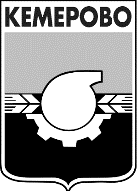 АДМИНИСТРАЦИЯ ГОРОДА КЕМЕРОВОПОСТАНОВЛЕНИЕ от 04.04.2019 № 739О порядке предоставления бюджетных инвестиций в объекты капитального строительства в соответствии с концессионными соглашениями в отношении объектов холодного водоснабженияи (или) водоотведенияВ соответствии с п. 5 ст. 79 Бюджетного кодекса Российской Федерации, статьей 45 Устава города Кемерово	1. Утвердить порядок предоставления бюджетных инвестиций в объекты капитального строительства в соответствии с концессионными соглашениями в отношении объектов холодного водоснабжения и (или) водоотведения согласно приложению к настоящему постановлению.2. Комитету по работе со средствами массовой информации администрации города Кемерово (Е.А. Дубкова) обеспечить официальное опубликование настоящего постановления.3. Контроль за исполнением настоящего постановления возложить на первого заместителя Главы города Д.В. Анисимова.Глава города                                                                                       И.В. Середюк                                                                                           ПРИЛОЖЕНИЕ     к постановлению администрациигорода Кемерово    от 04.04.2019 № 739ПОРЯДОК предоставления бюджетных инвестиций в объекты капитального строительства в соответствии с концессионными соглашениями в отношении объектов холодного водоснабжения и (или) водоотведения 1.  Общие положения1.1. Настоящий Порядок устанавливает процедуру предоставления концессионеру (далее - получатель бюджетных инвестиций) бюджетных инвестиций из бюджета города Кемерово на создание объектов капитального строительства муниципальной собственности в соответствии с концессионными соглашениями. Бюджетные инвестиции предоставляются в случае, если концессионным соглашением, предусмотрены обязательства концедента по оплате части расходов на создание и (или) реконструкцию объекта концессионного соглашения.1.2. Главный распорядитель средств бюджета города Кемерово, осуществляющий предоставление бюджетных инвестиций в пределах бюджетных ассигнований, предусмотренных в бюджете города Кемерово на соответствующий финансовый год (на соответствующий финансовый год и плановый период), а также в пределах общего размера бюджетных инвестиций, предусмотренных концессионным соглашением, до которого в соответствии с бюджетным законодательством Российской Федерации доведены как получателю бюджетных средств в установленном порядке лимиты бюджетных обязательств на предоставление бюджетных инвестиций, в соответствии с ведомственной структурой расходов бюджета, определяется в соответствии с решением Кемеровского городского Совета народных депутатов о бюджете города Кемерово (далее – Главный распорядитель).2. Условия и порядок предоставления бюджетных инвестиций2.1. Для получения бюджетных инвестиций получатель бюджетных инвестиций представляет в администрацию города Кемерово заявление на предоставление бюджетных инвестиций (далее – заявление) с указанием суммы бюджетных инвестиций и банковских реквизитов для перечисления и следующие документы: проектную документацию объекта капитального строительства 
на бумажном носителе (1 экземпляр) и в электронном виде; копию положительного заключения государственной экспертизы (1 экземпляр) в отношении проектной документации объекта капитального строительства и результатов инженерных изысканий;сметную документацию объекта капитального строительства на бумажном носителе (1 экземпляр) и в электронном виде;копию положительного заключения государственной экспертизы (1 экземпляр) по результатам проверки достоверности определения сметной стоимости объекта капитального строительства, заверенную подписью руководителя и печатью получателя бюджетных инвестиций;копии договора (договоров) на выполнение работ по созданию объекта капитального строительства, акта (актов) приемки выполненных работ (этапа/этапов работ) по договору и справки (справок) о стоимости выполненных работ (этапа/этапов работ) по договору, заверенные подписью руководителя и печатью получателя бюджетных инвестиций (предоставляются в случаях выполнения работ с привлечением третьих лиц); копию журнала учета выполненных работ по созданию объекта капитального строительства, заверенную подписью руководителя и печатью получателя бюджетных инвестиций (предоставляется в случае выполнения работ без привлечения третьих лиц);копию разрешения на строительство объекта капитального строительства (предоставляются в случаях выполнения работ, требующих его получения);копии договора (договоров) на осуществление строительного контроля (технического надзора) за производством работ и акта (актов) сдачи-приемки услуг (этапа/этапов работ) по договору, заверенные подписью руководителя и печатью получателя бюджетных инвестиций (предоставляются в случаях выполнения работ с привлечением третьих лиц); копии документов, подтверждающих соответствие получателя бюджетных инвестиций и (или) привлеченного третьего лица требованиям, установленным в соответствии с законодательством Российской Федерации к лицам, осуществляющим выполнение строительно-монтажных работ и работ (услуг), связанных с созданием объекта капитального строительства, заверенные подписью руководителя и печатью получателя бюджетных инвестиций;исполнительно-техническую документацию (1 экземпляр) 
по выполненным работам (этапу/этапам работ) по созданию объекта капитального строительства;отчет (отчеты) строительного контроля (технического надзора) 
по выполненным работам (этапу/этапам работ), заверенный подписью руководителя и печатью получателя бюджетных инвестиций (предоставляются в случаях выполнения работ с привлечением третьих лиц); копии договора (договоров) на осуществление прочих работ, связанных с созданием объекта капитального строительства и акта (актов) сдачи-приемки работ по договору, заверенные подписью руководителя и печатью получателя бюджетных инвестиций (предоставляются при наличии указанных работ и в случаях выполнения работ с привлечением третьих лиц); копии договоров на подключение объекта капитального строительства
к сетям инженерно-технического обеспечения и актов о подключении (технологическом присоединении) по технологическому присоединению объекта капитального строительства к сетям инженерно-технического обеспечения, заверенные подписью руководителя и печатью получателю бюджетных инвестиций (предоставляются только при осуществлении этапа (этапов) работ, включающих подключение объекта капитального строительства к сетям инженерно-технического обеспечения, согласно проектной документации, (не предоставляется в случае строительства сетей инженерно-технического обеспечения не являющихся энергопринимающими устройствами); копию акта приемки законченного строительством объекта приемочной комиссией, копию разрешения на ввод объекта капитального строительства в эксплуатацию (в случае обращения за предоставлением бюджетной инвестиции после ввода объекта в эксплуатацию);подписанные получателем субсидии счет на оплату и справку о стоимости выполненных работ (2 экземпляра).2.2. Представленный комплект документов получателю бюджетных инвестиций не возвращается. Ранее предоставленные в администрацию города Кемерово документы в составе заявлений или в соответствии с условиями концессионного соглашения, которые не подлежали изменению или дополнению, не требуют повторного представления. Получатель бюджетных инвестиций указывает реквизиты документа, к которому ранее прилагались данные документы. 2.3. Получатель бюджетных инвестиций несет ответственность 
за достоверность представленной информации в соответствии с законодательством Российской Федерации. 2.4. Администрация города Кемерово регистрирует поступившее заявление и документы в день их поступления и не позднее 1 рабочего дня направляет их в структурное подразделение, осуществляющее деятельность в сфере городского развития (далее – уполномоченное структурное подразделение).2.5. Уполномоченное структурное подразделение в течение 5 рабочих дней со дня получения документов в соответствии с пунктом 2.4. настоящего Порядка рассматривает их на предмет соответствия фактически выполненных объемов строительно-монтажных работ проектно-сметной документации, полноты представленной исполнительно-технической документации, соответствия актов приемки выполненных работ и справок о стоимости выполненных работ действующим нормативным требованиям к их составлению. 	2.6. По результатам рассмотрения документов уполномоченное структурное подразделение готовит письменные замечания и не позднее 1 рабочего дня направляет их получателю бюджетных инвестиций для устранения либо осуществляет согласование акта (актов) выполненных работ (этапа/этапов работ), подписание справки о стоимости выполненных работ и подготовку отчета (далее – Отчет), который должен содержать следующие сведения:- информацию о концессионном соглашении, в соответствии с которым осуществляется предоставление бюджетных инвестиций;- наименование объекта капитального строительства муниципальной собственности; - направление бюджетных инвестиций;- сметную и плановую стоимость объекта капитального строительства муниципальной собственности;- фактическую стоимость выполненных работ;- подпись уполномоченного должностного лица. 	2.7. В случае отсутствия замечаний по рассматриваемым документам, документы, указанные в пункте 2.6 настоящего Порядка, а также счет на оплату направляются уполномоченным структурным подразделением Главному распорядителю.2.8. Главный распорядитель в течение 3 рабочих дней с момента получения от уполномоченного структурного подразделения документов подготавливает либо проект решения об отказе в предоставлении бюджетных инвестиций, в форме письменного ответа на заявление, либо проект решения о предоставлении бюджетных инвестиций в форме постановления администрации города Кемерово. В случае подготовки проекта решения о предоставлении бюджетных инвестиций Главный распорядитель осуществляет подписание справки о стоимости выполненных работ, указанную в подпункте «п» пункта 2.1 настоящего Порядка.2.9. Проект постановления администрации города Кемерово должен содержать следующую информацию:- информацию о концессионном соглашении, в соответствии с которым осуществляется предоставление бюджетных инвестиций;- наименование Главного распорядителя;- наименование получателя бюджетных инвестиций;- наименование объекта капитального строительства муниципальной собственности; - направление бюджетных инвестиций;- сметную стоимость объекта капитального строительства муниципальной собственности;- объем бюджетных инвестиций по годам и в разрезе источников; 2.10. В течение 5 рабочих дней с даты получения Главным распорядителем документов в соответствии с пунктом 2.7 настоящего Порядка, проект одного из решений, указанных в пункте 2.8 настоящего Порядка, направляется Главе города для утверждения и подписания решения. Уведомление о принятом решении направляется Концессионеру в электронном виде или иным способом, позволяющим установить дату его получения, не позднее дня, следующего за днем принятия решения.2.11. Основаниями для отказа в предоставлении бюджетных инвестиций являются:а) непредоставление документов, предусмотренных пунктом 2.1 настоящего Порядка или наличие в представленных документах недостоверных сведений;б) несоответствие запрашиваемого размера бюджетной инвестиции положениям пункта 1.2 настоящего Порядка;в) наличие выявленных администрацией города Кемерово и (или) органом муниципального финансового контроля и неустраненных получателем бюджетных инвестиций нарушений условий, целей и порядка предоставления бюджетных инвестиций.2.12. Перечисление бюджетных инвестиций осуществляется 
на расчетный счет получателя бюджетных инвестиций.2.13. Учет обязательств концедента по оплате части расходов на создание и (или) реконструкцию объекта концессионного соглашения осуществляется в соответствии с нормативными правовыми актами, регулирующими ведение бухгалтерского учета, структурным подразделением администрации города Кемерово, осуществляющим деятельность в сфере управления муниципальным имуществом.3. Контроль за соблюдением условий, целей и порядка предоставления 
бюджетных инвестиций, ответственность за их нарушение3.1. Главный распорядитель и (или) орган муниципального финансового контроля осуществляют контроль за соблюдением получателем бюджетных инвестиций условий, целей и порядка предоставления бюджетных инвестиций.3.2. В случае установления по итогам проверки факта нарушения условий, целей и порядка предоставления бюджетных инвестиций, определенных настоящим Порядком, возврат средств бюджетных инвестиций (по которым установлены нарушения) в бюджет города Кемерово осуществляется в течение 15 рабочих дней с даты получения письменного требования Главного распорядителя или органа муниципального финансового контроля.Результаты проверки должны быть доведены до Концессионера в полном объеме, способом, обеспечивающим подтверждение их вручения. В течении 15 рабочих дней Концессионер вправе подготовить аргументированные и документально подтверждённые возражения, указанные возражения рассматриваются Главным распорядителем или органом муниципального финансового контроля принимаются, или отклоняются. В случае отклонения возражений Концессионеру направляется требование о возврате средств.  Решение указанных органов могут быть обжалованы в судебном порядке.